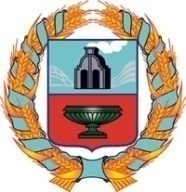 АДМИНИСТРАЦИЯ УРЫВСКОГО СЕЛЬСОВЕТА Тюменцевского района Алтайского краяПОСТАНОВЛЕНИЕс. Урывки         Об утверждении Плана противодействия коррупции в муниципальном образовании Урывский сельсовет Тюменцевского района Алтайского края на 2023 – 2024 годыВ целях эффективной организации работы по противодействию коррупции в муниципальном образовании Урывский сельсовет, руководствуясь Федеральным законом от 06.10.2003 № 131-ФЗ «Об общих принципах организации местного самоуправления в Российской Федерации», Федеральным законом от 25.12.2008 №273-ФЗ «О противодействии коррупции», Законом Алтайского края от 03.06.2010 №46-ЗС «О противодействии коррупции в Алтайском крае», в соответствии с Уставом муниципального образования Урывский сельсовет Тюменцевского района Алтайского края        ПОСТАНОВЛЯЮ:		1. Утвердить План противодействия коррупции в муниципальном образовании Урывский сельсовет Тюменцевского района Алтайского края на 2023-2024 годы согласно приложению.		2. Разместить настоящее постановление на официальном сайте Администрации Урывского сельсовета в информационно-телекоммуникационной сети Интернет.3. Контроль за исполнением настоящего постановления оставляю за собой.Глава сельсовета                                                                                     О.Г.ПодлегаеваКоррупциогенных факторов не выявлено.Ведущий специалист Л.Н. МелкомуковаПриложениек постановлению АдминистрацииУрывского сельсоветаОт «01» марта 2023 № 3План противодействия коррупции в  муниципальномобразованииУрывский сельсовет Тюменцевского района  Алтайского края на 2023-2024 годы01.03.2023№3№ п/пНаименование мероприятияСроки исполненияОтветственные исполнители1.Антикоррупционное просвещение граждан, проживающих на территории муниципального образования Урывский сельсовет:Антикоррупционное просвещение граждан, проживающих на территории муниципального образования Урывский сельсовет:Антикоррупционное просвещение граждан, проживающих на территории муниципального образования Урывский сельсовет:1.1.Разработка информационных памяток по профилактике коррупционного поведенияПо мере необходимостиВедущий специалист Администрации1.2.Размещение в местах предоставления государственных и муниципальных услуг, иных служебных помещениях, где на регулярной основе осуществляется прием граждан, объявлений (информационных листков) по профилактике коррупционного поведенияПо мере необходимостиГлава сельсовета, руководители органов и учреждений, оказывающих государственные и муниципальные услуги1.3.Осуществление комплекса мер, направленных на поддержку общественных инициатив, деятельность которых направлена на противодействие коррупцииПо меренеобходимостиГлава сельсовета2.Осуществление комплекса мероприятий, направленных на противодействие коррупции в Администрации Урывского сельсовета: Осуществление комплекса мероприятий, направленных на противодействие коррупции в Администрации Урывского сельсовета: Осуществление комплекса мероприятий, направленных на противодействие коррупции в Администрации Урывского сельсовета: 2.1.Осуществление  антикоррупционной экспертизы нормативных правовых актов Администрации сельсовета, Собрания депутатов и их проектов ПостоянноВедущий специалист Администрации2.2.Осуществление комплекса организационных, разъяснительных мер по соблюдению муниципальными служащими Администрации сельсовета  ограничений и запретов, связанных с прохождением муниципальной службыПостоянноГлава сельсовета2.3.Принятие действенных мер по предотвращению и урегулированию конфликта интересов на муниципальной службе в Администрации сельсовета  ПостоянноГлава сельсовета2.4.Осуществление комплекса мер, направленных на совершенствование условий, процедур и механизмов муниципальных закупокПостоянноГлава сельсовета2.5.Обеспечение повышения профессионального уровня специалистов в сфере организации противодействия коррупции: повышение квалификации специалистов контрактной, кадровой службы По мере необходимостиГлава сельсовета2.6.Поддержание в актуальном состоянии перечня должностей  муниципальной службыПостоянноВедущий специалист Администрации2.7.Осуществление комплекса организационных, разъяснительных мер по своевременному представлению муниципальными служащими, замещающими должности муниципальной службы, включенные в соответствующий перечень, сведений о доходах, расходах об имуществе и обязательствах имущественного характера на себя, своих супругов и несовершеннолетних детей,  своевременной проверке правильности заполнения и размещению на официальном сайте Администрации Ежегодно, с 01.03. по 20.05.Ведущий специалист Администрации2.8.Осуществление комплекса мер, направленных на обеспечение доступа граждан к информации о деятельности Администрации сельсовета (размещение на информационном стенде, официальном сайте)ПостоянноВедущий специалист Администрации2.9.Организация проверки сообщений о ставших известным гражданам случаях коррупционных правонарушений, совершенных муниципальными служащимиПо мере необходимостиГлава сельсовета2.10.Организация рассмотрения уведомлений муниципальных служащих Администрации сельсовета о фактах обращений в целях склонения их к совершению коррупционных правонарушенийПо мере необходимостиГлава сельсовета2.11.Осуществление комплекса организационных, разъяснительных и иных мер по своевременному уведомлению муниципальными служащими Администрации сельсовета об иной оплачиваемой работе, выполняемой ими, в соответствии  с частью 2 статьи 11 Федерального закона «О муниципальной службе в Российской Федерации»ПостоянноГлава сельсовета2.12.Принятие мер по повышению эффективности кадровой работы в части, касающейся ведения  личных  дел лиц, замещающих муниципальные должности и должности муниципальной службы, в том числе контроля за актуализацией сведений, содержащихся в анкетах, представляемых при назначении на указанные  должности, об их родственниках в целях выявления возможного конфликта интересов:  - организация работы по актуализации вышеуказанных сведений в анкетах лиц, замещающих муниципальные должности и должности муниципальной службы в Администрации сельсовета;- поддержание анкет муниципальных служащих Администрации сельсовета в актуальном состоянииПостоянноЕжегодно, до 30.12ПостоянноВедущий специалист Администрации2.13.Обеспечение повышения квалификации муниципальных служащих, в должностные обязанности которых входит участие в противодействии коррупцииПо мере необходимостиГлава сельсовета2.14.Осуществление комплекса мер, направленных на совершенствование порядка замещения муниципальных должностей, должностей муниципальной службыПо меренеобходимостиГлава сельсовета